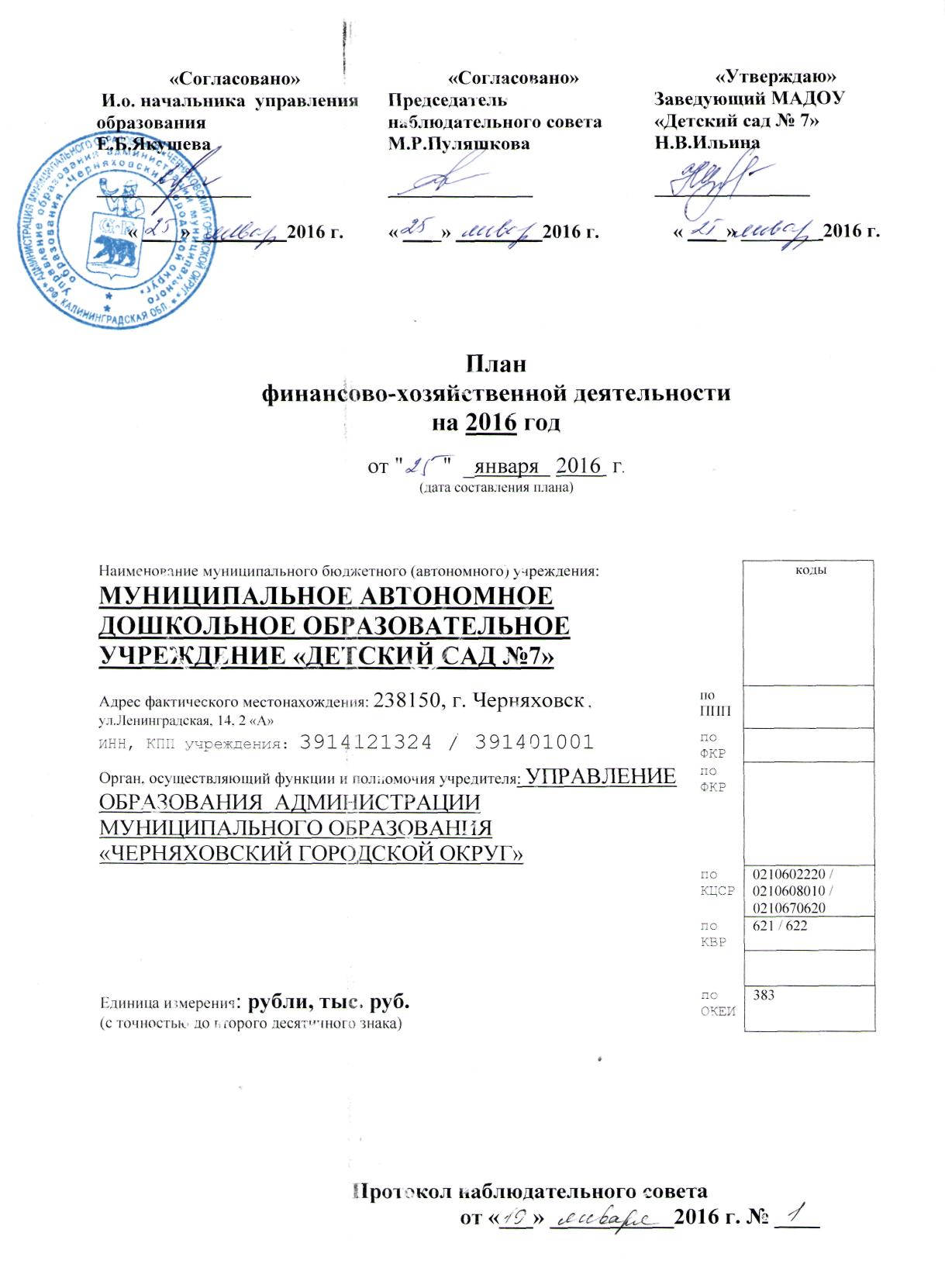 I. Сведения о деятельности  учреждения1.Краткое содержание деятельности  автономного  учрежденияМуниципальное автономное дошкольное общеобразовательное учреждение «Детский сад №7» по своей организационно-правовой форме является муниципальным автономным. Учреждение в своей деятельности руководствуется Законом Российской Федерации «Об образовании», Федеральным законом «Об автономных учреждениях», «Типовым положением о дошкольном образовании», постановлениями и распоряжениями Правительства Российской Федерации, уставом Учреждения. Учреждение самостоятельно осуществляет финансово-хозяйственную деятельность, имеет самостоятельный баланс и лицевой счет, печать установленного образца. Учреждение реализует основные общеобразовательные  программы дошкольного образования, а также осуществляет присмотр и уход за детьми. Учреждение создаёт условия для реализации гарантированного гражданам Российской Федерации права на получение общедоступного и бесплатного дошкольного образования.1.1.   Целями деятельности  Учреждения являются:разностороннее полноценное развитие личности ребенка;приобщение воспитанников к общечеловеческим ценностям;социализация детей в обществе сверстников;подготовка детей к школе.Предметом деятельности  Учреждения  является реализация общеобразовательной программы дошкольного образования с учётом возрастных и индивидуальных особенностей детей, в соответствии с федеральными государственными требованиями, которые устанавливают нормы и положения, обязательные при реализации основной общеобразовательной программы  дошкольного образования, в части определения структуры основной общеобразовательной программы дошкольного образования, в том числе соотношения её частей, их объёма, а также соотношения обязательной части основной общеобразовательной программы и части, формируемой участниками образовательного процесса.Основными задачами Учреждения  являются:охрана жизни и укрепление физического и психического здоровья детей;создание условий для обеспечения познавательно-речевого, социально-личностного, художественно-эстетического и физического развития ребенка;осуществление необходимой коррекции отклонений в развитии ребенка;взаимодействие с семьей для обеспечения полноценного развития ребенка;воспитание с учетом возрастных категорий детей гражданственности, уважения к правам и свободам человека, любви к Родине, семье, окружающей природе;оказание консультативной методической помощи родителям по вопросам воспитания, обучения и развития детей.Учетная карта  Учреждения1.2.   Виды деятельности   Учреждения1.3. Наличие  лицензий, свидетельства о государственной  аккредитации учреждения выданной Службой по контролю и надзору в сфере образования Калининградской области1.4. Характеристика оказываемых услуг1.4.1. Описание услуг оказываемых  бесплатно1.4.2  Описание платных образовательных услуг:-                                                      стоимостью__600__ месяц.1.5. Имущество  Учреждения1.6. Структура управления- Учредитель;- Заведующий ДОУ;- Наблюдательный совет;- Общее собрание коллектива ДОУ;- Педагогический совет;- Родительское собрание;- Родительский комитет.Структура учреждения1.7.  Анализ существующего положения и перспектив развития  Учреждения	1.7.1. Предельная численность контингента  обучающихся, воспитанников   составляет  ___435___человек.                                                                                             Таблица (ДОУ)1.7.2.  Характеристика численности  работников и их качественный состав:- численность  по штатному расписанию (единиц):- численность   работников  ( человек):- качественный состав педагогических работников (человек):1.7.3. План кадровых изменений на 2016год1.1.7.4 Перспективы развития УчрежденияОсновная цель - это не получение прибыли, а выполнение социальных задач, стоящих перед учреждением. Перспективы развития видим:-  в стратегическом планировании маркетинговой деятельности учреждения;- в отработке  механизма многоканального финансирования: проведение целенаправленной работы по привлечению дополнительных источников:  целевого программного  финансирования,  средства спонсоров, оказание дополнительных услуг;- в введении строгого режима экономии энергоресурсов и материальных средств: (использование энергосберегающих ламп, замена деревянных оконных блоков на пластиковые и др.);- в выборе поставщиков и сотрудничестве с индивидуальными предпринимателями, поставляющими качественные продукты в ассортименте по оптовым ценам, с предоставлением льгот;- в рациональной организации труда, введении гибких графиков работы персонала, в привлечении  квалифицированных кадров;- в обучении персонала, внедрении компьютерных технологий, использовании ПК для снижения трудоемкости и повышения эффективности работы;- в выводе учреждения на более высокий конкурентоспособный уровень;-в доступе к  информации (СМИ, публичные доклады), коллегиальность в решении вопросов планирования, распределение и расходование средств.Динамика   изменения   основных  параметров   деятельности учреждения  представлена таблице приложения 1 II. Показатели финансового состояния учреждения2.1. Показатели финансового состояния учреждения2.2. Сведения о дебиторской и кредиторской задолженноститыс. руб.III. Плановые показатели по поступлениям и выплатамучреждения  за 2016 год и плановый период 2017 и 2018 года Плановые показатели по поступлениям и выплатам учреждения  за 2014 год представлены  в приложении №2. Плановые показатели по поступлениям и выплатам учреждения за  плановый период 2017 и 2018 года  представлены в приложениях №3 и №4.План доходовIV. Оценка риска4.1. Перечень проблем, трудностей, рисковИмущественные риски – это риски, связанные с вероятностью потерь имущества по причине кражи, халатности, перенапряжения технической и технологической систем и т.п.Так как на балансе учреждения находится ценное имущество, то существует риск порчи, кражи имущества, а это в свою очередь убытки учреждения.Демографический риск – это риск, связанный с сокращением рождаемости, что приводит к уменьшению количества воспитанников и учащихся, следствием чего может стать реорганизация школы до начальной, сокращение сотрудников.4.2.  Меры по нейтрализации рисков и снижения их отрицательных последствий:- Дежурство сторожей в ночное время;- Эксплуатация имущества в соответствии с инструкциями;- Воспитание бережного отношения к имуществу;- Проведение рекламных мероприятий по видам платных услуг;- Меры по технологическим системы;- Текущая профилактика приборов энергоснабжения;- Обеспечение  противопожарной безопасности;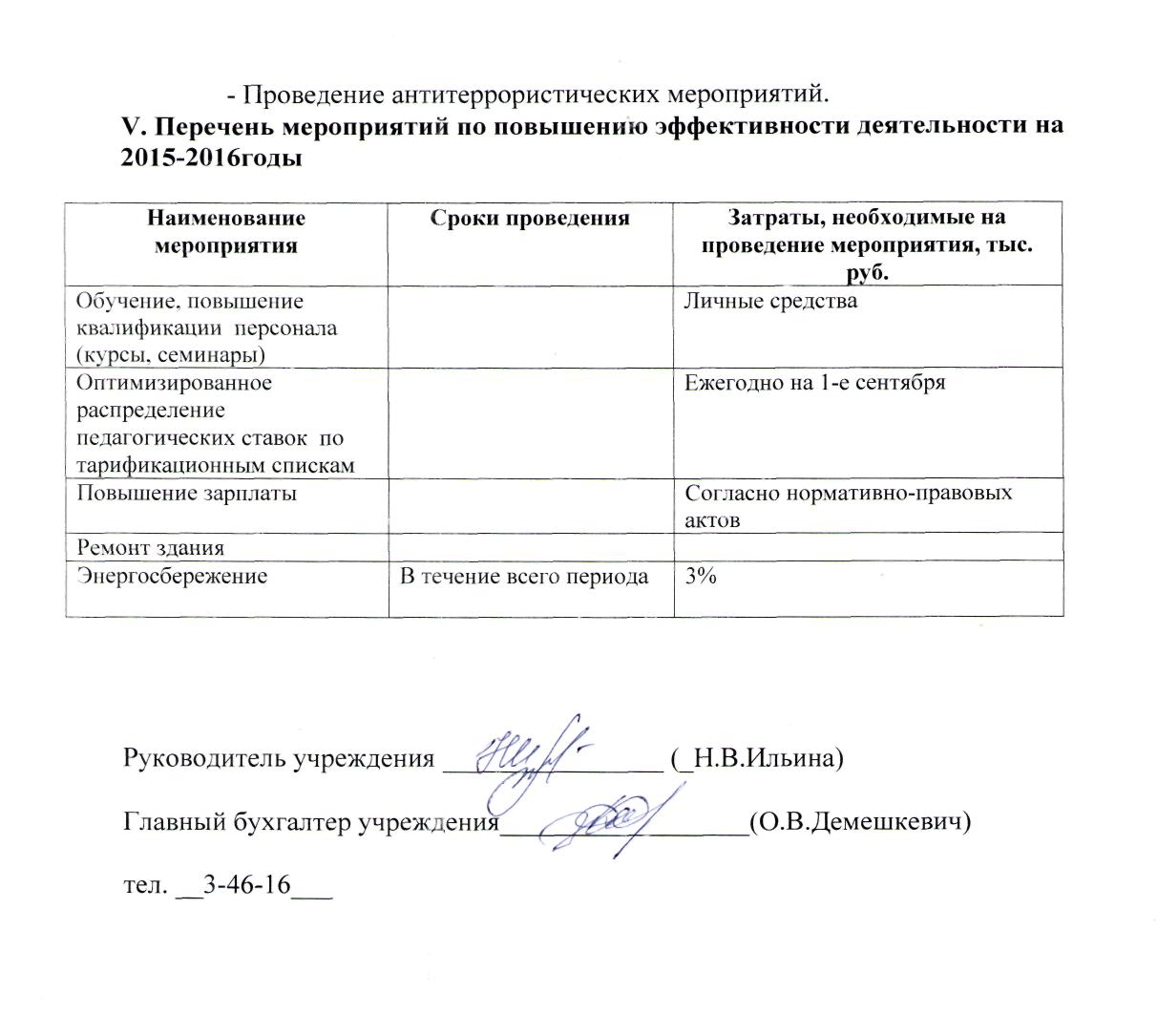 Полное наименование муниципального автономного учреждения  Муниципальное автономное дошкольное образовательное учреждение «Детский сад № 7»   г. Черняховска Калининградской областиСокращенное наименование муниципального автономного учрежденияМАДОУ «Детский сад №7»Основной государственный регистрационный номер муниципального автономного учреждения1083914002688Дата  регистрации14.01.2010г.Место государственной  регистрации Межрайонная инспекция Федеральной налоговой службы № 2 по Калининградской областиПочтовый адрес муниципального автономного  учреждения238150, Калининградская область, город Черняховск, ул. Ленинградская, дом 2а, дом 14Телефон учреждения8-40141-34616, 8-40141-23468Факс учреждения8-40141-34616, 8-40141-23468Адрес электронной почтыDetsad7Olga@mail.ru, Detsad7Natalya@yandex.ruГод создания муниципального учреждения2009Фамилия, имя, отчество руководителя учрежденияИльина Наталья ВикторовнаФамилия, имя, отчество главного бухгалтера учрежденияДемешкевич Ольга ВикторовнаОрган местного самоуправления  Черняховского района, осуществляющий функции и полномочия учредителя муниципального автономного учрежденияУправление образования  администрации муниципального образования «Черняховский городской округ»Идентификационный номер налогоплательщика (ИНН) 3914121324Код причины постановки на учет муниципального бюджетного учреждения в налоговом органе (КПП)391401001Коды по Общероссийскому классификатору видов экономической деятельности, продукции и услуг80.10.1Код по ОКПО60570407Код ОКФС (форма собственности) 14Код ОКОГУ (орган управления)49007Перечень основных видов деятельности (функций), закрепленных в уставе и осуществляемых муниципальным автономным учреждениемРеализация общеобразовательной программы дошкольного образования:- Дошкольное образование “Детство” В.И.ЛогвиновойПеречень иных видов деятельности, закрепленных в уставе и осуществляемых муниципальным автономным  учреждениемРеализация коррекционно-развивающих программ.Информация о наличии лицензий (лицензируемый вид деятельности, номер лицензии, срок действия лицензии, дата принятия решения о предоставлении лицензии)Регистрационный номер лицензии   №   0000024серия  39 Л 01Лицензия  действительна бессрочнаяИнформация о наличии государственной аккредитации (реквизиты и срок действия свидетельства о государственной аккредитации, государственный статус учреждения в соответствии со свидетельством о государственной аккредитации) Свидетельство о государственной аккредитации № .Свидетельство действительно по Государственный статус: № п/пНаименованиеУровеньНормативный срок исполнения1.Интеллектуально-познавательная «Книголюб» Социально-педагогический3 года2.Интеллектуально-познавательная «Считалочка» Социально-педагогический3 года3.Интеллектуально-познавательная «Спасатели» Социально-педагогический3 года4.Культурологическая «Мы – россияне»Туристско-краеведческий1 года5.Художественно-эстетическая «Волшебные ножницы»художественный2 года6.Художественно-эстетическая «Оригами»художественный3 года7.Художественно-эстетическая «Самоделкин»художественный3 года8.Художественно-эстетическая «Волшебная кисточка»художественный3 года9.Художественно-эстетическая «Петрушка»художественный4 года10.Художественно-эстетическая «Юные гимнасты»Физкультурно-спортивный3 года№ п/пНаименованиеУровеньНормативный срок исполнения1.Коррекционно-развивающая «Веселый букварик»Социально-педагогический2 года№ п/пНаименованиеСумма (руб.)1.Общая  балансовая стоимость недвижимого  муниципального имущества  (на дату составления Плана):в том числе17323753,20-Здание17323753,20-2.Общая  балансовая стоимость движимого  муниципального имущества  (на дату составления Плана):в том числе2369287,36-Балансовая стоимость особо ценного движимого имущества592500,193.ВСЕГО19693040,56Наименование показателя       Сумма, тыс. руб.          Сумма, тыс. руб.          Сумма, тыс. руб.          Наименование показателя       очередной финансовый год (2016 год)первый год планового периода(2017 год)второй год планового периода(2018 год)Нефинансовые активы, всего:         из них: недвижимое имущество, всего:      17323,817323,817323,8в том числе: остаточная стоимость            17323,817323,817323,8особо ценное движимое имущество, всего592,5592,5592,5в том числе: остаточная стоимость                            137,6137,6137,6Финансовые активы, всего:           из них: дебиторская задолженность по доходам дебиторская задолженность по расходам                       661,1Обязательства, всего                1457,8из них: просроченная кредиторская  задолженность1457,8